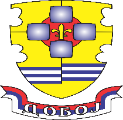  REPUBLIKA SRPSKAGRAD DOBOJ                                                           GRADONAČELNIKHilandarska br.1, 74000 Doboj, tel/fax:053/242-002, e-mail: javnenabavke@doboj.gov.baBroj:02-404-1-727/16.Datum: 23.12. 2016.Na osnovu člana 64. stav 1. tačka b), člana 70. st. 1, 3. i 6. Zakona o javnim nabavkama („Sl. glasnik BiH“, broj 39/14), na preporuku Komisije za javne nabavke broj: 102/16 od 16.12.2016. godine, u postupku javne nabavke Redovno održavanje javne rasvjete na području grada Doboja u 2017. godini, gradonačelnik je donio ODLUKUo izboru najpovoljnijeg ponuđačaČlan 1.Prihvata se preporuka Komisije za javne nabavke, broj: 102/16 od  16.12.2016. godine i ugovor za javnu nabavku redovno održavanje javne rasvjete na području grada Doboja u 2017. godini, dodjeljuje se ponuđaču „Telefonija Vidaković“ d.o.o. Doboj, ponuda broj: 26/16, od 14.12.2016. , za ponuđenu cijenu od 85.335,24 KM, bez PDV-a, kao najbolje ocijenjenom.Član 2.Prijedlog ugovora o nabavci dostavit će se na potpis izabranom ponuđaču po proteku roka od 15 dana, računajući od dana od kada je izabrani ponuđač obaviješten o izboru najpovoljnije ponude.Izabrani ponuđač dužan je u roku od  5 (pet) dana od dana prijema ove odluke dostaviti dokaze tražene tenderskom dokumentacijom.Član 3.Ova odluka objavit će se na web-stranici www.press@doboj.gov.ba istovremeno s upućivanjem ponuđaču koji je učestvovao u postupku javne nabavke, u skladu sa članom 70. stav 6. Zakona o javnim nabavkama.Član 4.         Ova odluka stupa na snagu danom donošenja, i dostavlja se  ponuđaču koji je učestvovao u postupku javne nabavke, u skladu sa članom 71. stav 2. Zakona o javnim nabavkama.ObrazloženjePostupak javne nabavke pokrenut je Odlukom o pokretanju postupka javne nabavke broj: 06/404-1-666/16. od 24.11.2016.godine.Javna nabavka je provedena otvorenim postupkom.Procijenjena vrijednost javne nabavke bez PDV-a je 85.460,00KM.Obavještenje o nabavci broj: 103-1-2-112-3-149/16 poslano je na objavljivanje dana 28.11.2016. godine, a objavljeno je na Portalu javnih nabavki dana 28.11.2016. godine, sažetak obavještenja o nabavci objavljen je u „Sl. glasniku BiH“.Tendersku dokumentaciju sa portala javnih nabavki preuzeli su sljedeći ponuđači:“BBS Europe“, „Infostrim“d.o.o.“ekapija“d.o.o., „Telefonija Vidaković“d.o.o.“Tuzex“d.o.o.,“Mig elektro“d.o.o. Mrkonjić Grad,“Niz“d.o.o. „Energija“d.o.o. Bijeljina i „MG Mind“ d.o.o. Mrkonjić Grad.Komisija za javne nabavke imenovana je Rješenjem broj: 06/404-1-37/15 od 30.1.2015. godine.Komisija za javne nabavke dostavila je zapisnik o ocjeni ponuda broj: 102/16 od  16. 12.2016. godine i Preporuku o izboru najpovoljnijeg ponuđača broj: 102/16 od 16  .12.2016. godine, u postupku javne  nabavke  Redovno održavanje javne rasvjete na području grada Doboja u 2017. godini.U postupku po izvještaju o radu je utvrđeno da je Komisija za javne nabavke blagovremeno i pravilno izvršila otvaranje ponude i ocjenu prispjele ponude, o čemu je sačinila odgovarajuće zapisnike, u kojima je utvrđeno sljedeće:- da je ukupan broj pristiglih ponuda 1;- da je blagovremeno zaprimljena 1 ponuda;- da nema neblagovremeno zaprimljenih ponuda;- da je ponuda ponuđača „Telefonija Vidaković“ d.o.o. Doboj   prihvatljiva;U postupku donošenja ove odluke, posebno su cijenjene činjenice da je Komisija, pravilno i potpuno izvršila ocjenu kvalifikovanosti ponuđača te ocjenu prispjele ponude, u skladu sa kriterijima iz tenderske dokumentacije.U postupku ocjene provedenog postupka, gradonačelnik nije našao razloge, nepravilnosti niti propuste u radu, koji bi eventualno bili osnov za neprihvatanje preporuke Komisije za javne nabavku.Naime, u postupku je ocijenjeno da je Komisija u svemu pravilno postupila te da je izbor najpovoljnijeg ponuđača izvršen u skladu sa Zakonom o javnim nabavkama, podzakonskim aktima, internim aktima i tenderskim dokumentom. Uvidom u priloženu dokumentaciju, nesporno je da je izabrani ponuđač najbolje ocijenjen zbog:Najniže cijene, čime je utvrđen i njihov sukcesivni red – rang lista:Izabrani ponuđač je izabran primjenjujući kriterij najniže cijene, koja je ponuđena u iznosu od  99.842,23 KM sa uračunatim PDV-om.Iz navedenih razloga, primjenom člana 64. stav 1. tačka b. Zakona o javnim nabavkama, odlučeno je kao u članu 1. ove odluke.POUKA O PRAVNOM LIJEKUProtiv ove odluke može se izjaviti žalba Kancelariji za razmatranje žalbi,putem ugovornog organa – Grad Doboj, najkasnije u roku od 10 (deset) dana od dana prijema ove odluke. Žalba se dostavlja  u tri primjerka u pisanoj formi.                                                                                                       Gradonačelnik                                                                                                       Obren Petrović,s.r.Dostaviti:Ponuđaču :“Telefonija Vidaković“ d.o.o. DobojNaziv / imeponuđačaNaziv / imeponuđačaUkupna cijena ponude (sa PDV-om)1.„Telefonija Vidaković“d.o.o. Doboj99.842,23 KM